Publicado en Madrid el 23/03/2023 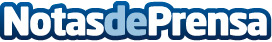 El Consejo de Fisioterapeutas de España publica un documento marco sobre la importancia de la fisioterapia en el ámbito educativoLa publicación, elaborada por profesionales de las 17 comunidades autónomas, ya está disponible para su consulta online en la página web del ConsejoDatos de contacto:Vera Carballido (CGCFE) / Nieves Salido (CGCFE) 911269888Nota de prensa publicada en: https://www.notasdeprensa.es/el-consejo-de-fisioterapeutas-de-espana Categorias: Nacional Educación Sociedad Infantil Fisioterapia http://www.notasdeprensa.es